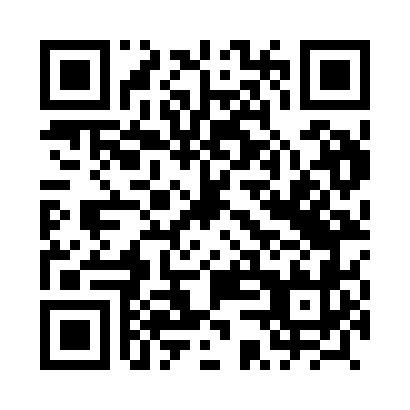 Prayer times for Otolice, PolandMon 1 Apr 2024 - Tue 30 Apr 2024High Latitude Method: Angle Based RulePrayer Calculation Method: Muslim World LeagueAsar Calculation Method: HanafiPrayer times provided by https://www.salahtimes.comDateDayFajrSunriseDhuhrAsrMaghribIsha1Mon4:146:1412:445:117:159:082Tue4:116:1212:445:127:179:113Wed4:086:1012:445:147:189:134Thu4:056:0812:435:157:209:155Fri4:026:0512:435:167:229:176Sat3:596:0312:435:177:249:207Sun3:566:0112:425:187:259:228Mon3:535:5812:425:207:279:259Tue3:505:5612:425:217:299:2710Wed3:475:5412:425:227:309:2911Thu3:445:5212:415:237:329:3212Fri3:415:4912:415:247:349:3413Sat3:375:4712:415:267:369:3714Sun3:345:4512:415:277:379:4015Mon3:315:4312:405:287:399:4216Tue3:285:4112:405:297:419:4517Wed3:255:3812:405:307:429:4818Thu3:215:3612:405:317:449:5019Fri3:185:3412:405:327:469:5320Sat3:155:3212:395:347:489:5621Sun3:115:3012:395:357:499:5922Mon3:085:2812:395:367:5110:0123Tue3:045:2612:395:377:5310:0424Wed3:015:2412:395:387:5410:0725Thu2:575:2212:385:397:5610:1026Fri2:545:2012:385:407:5810:1327Sat2:505:1812:385:418:0010:1628Sun2:475:1612:385:428:0110:1929Mon2:435:1412:385:438:0310:2330Tue2:395:1212:385:448:0510:26